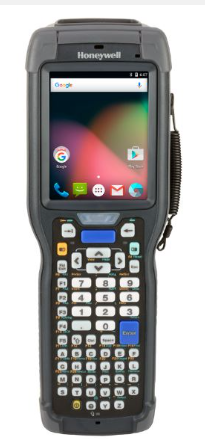 CK75 超耐用型移动数据终端品牌：Intermec厂商：Intermec型号：CK75服务电话：021-36397016特点功能特性 轻便小巧：比超耐用型品类中其他领先设备的体积和重量要小31%。 多操作系统可选： 支持Windows Embedded Handheld 6.5 和 Android 6.0 Marshmallow操作系统，提供更灵活的应用支持系统迁移。 坚固耐用：可承受从2.4米高处到水泥地面的多次跌落，2000次1米范围内的滚落，防水和防尘密封等级达到IP67。 性能优越：业内最快最远的成像引擎将为您带来卓越的运动容差和条码读取范围。 冷酷环境可选：可选的冷藏版本包括触摸屏和扫描窗加热器，以支持长时间在冷柜中使用，以及从冷冻区内进进出出。 产品概述 霍尼韦尔推出了完美的工业解决方案，CK75超耐用型移动 数据终端。 除了在尺寸和重量上比其他同类产品减少31%之 外，CK75移动数据终端还采用了优质的工业级原材料，在坚固 耐用性及工作周期之间实现了完美平衡，同时着重于提升灵 活性和快捷性的功能，即使在最极端的条件下也能提供卓越 性能，特别适合仓储和配送环境。使用配备了加热器的冷藏版 CK75移动数据终端，还可将应用范围扩展到冷藏和冷冻环境中。 在工作需求突然转变时，CK75移动数据终端可让员工灵活快速 地切换任务，执行需要远端或近端扫描、语音、声音和图像采集 的任务，无需花时间去寻找并适应不太熟悉的设备。由于CK75 支持霍尼韦尔有绳或无绳耳机和语音软件，客户可以选用传统 或语音支持的工作流程。凭借双频802.11a/b/g/n无线局域网 通信，CK75移动数据终端可提供稳固的连接表现及持续快速的 响应时间，即使信号非常弱或连接时断时续的环境下也不例外。 CK75移动数据终端还拥有无可匹敌的部署灵活性，在同一个设备 中允许选择 Windows® Embedded Handheld 6.5 或 Android™ 6 操作系统。当前的 Windows Embedded Handheld 6.5用户可将 CK75移动数据终端继续部署到他们现有应用程序中允许现有软 件。当需要过渡到基于Android的新应用程序时，CK75又可以转 换成Android 6系统，节约了在移动数据终端和周边设备上的投资。 工作环境 防跌落：：依照MIL-STD 810G标准，可承受2.4米高到 水平地面的跌落 防静电：+/- 15 kV 空气放电，+/- 8 kV 直接接触放电 湿度：无冷凝，95% 工作温度： 标准温度的机器: --20°C ~ +60°C（-4°F ~ +140°F)，可短暂暴露于-30°C（-22°F） 冷藏版机器: -30°C~+60°C（-22°F~+140°F） 充电温度：：+5°C~+35°C（+44°F~+95°F） 储存温度：30°C~+60°C（-22°F~+140°F） 工业等级：IP67 键盘 两种键盘选项均采用硬键帽，带有耐磨损的激光蚀刻文字。 内存 RAM: 2 GB RAM ROM: 16 GB 闪存 存储扩展：客户可接触的micro-SD卡槽，可放置最大达 32GB的内存卡 处理器 Texas Instruments 1.5 GHz OMAP 4470 双核，多引擎处 理架构 操作系统 Microsoft® Windows Embedded Handheld 6.5 Android 6.x.x Marshmallow，带 GMS 采集器规格 长度：23.7cm (9.33in) 宽度：8.0 cm (3.16 in) 厚度：5.0 cm (1.98 in) 重量 : 584 g (19.75 oz)  (含电池) 宽度: 握持区 6.42 cm (2.53 in) 电池类型 电池组：3.7 V，5200 mAh；Li-Ion，可拆除，可充电 扫描性能 EX25高性能远近二维影像扫描引擎: 可扫描 15.2cm到16.2m之外的一维和二维码 N5603ER高性能二维影像扫描引擎: 能够扫描所有 常规的一维和二维条码；一维码最小可至5mil；标准 UPC码可达53cm 可选直接部件达标（DPM）读取功能许可证 通讯方式 无线： 无线局域网：IEEE 802.11a/b/g/n双频段WLAN 安全性：WPA和WPA2 Wi-Fi认证，WAPI认证 授权：IEEE 802.1x Cisco 兼容性：CCXv4 加密：WEP (64- or 128-bit)、AES、TKIP 无线 PAN：集成Bluetooth® Power Class 1.5 Version 4 